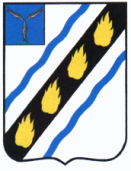 РОЗОВСКОЕ  МУНИЦИПАЛЬНОЕ  ОБРАЗОВАНИЕ СОВЕТСКОГО  МУНИЦИПАЛЬНОГО  РАЙОНА  САРАТОВСКОЙ  ОБЛАСТИСОВЕТ  ДЕПУТАТОВ (четвертого созыва)РЕШЕНИЕот  27.10. 2021 г. №  158                                                                                   с.Розовое   О проекте решения Совета депутатов Розовского муниципального образования «О внесении изменений и дополнений в Устав Розовского муниципального  образования Советского муниципального района  Саратовской области»   На основании Федерального закона от 06.10.2003 № 131-ФЗ «Об общих принципах организации местного самоуправления в Российской Федерации», Федерального закона от 21.07.2005 № 97-ФЗ «О государственной регистрации уставов муниципальных образований», Федерального закона от 11.06.2021           № 170-ФЗ «О внесении изменений в отдельные законодательные акты Российской Федерации в связи с принятием Федерального закон «О государственном контроле (надзоре) и муниципальном контроле в Российской Федерации», Федерального закона от 01.07.2021 № 289-ФЗ «О внесении изменений в статью 28 Федерального закона «Об общих принципах организации местного самоуправления в Российской Федерации», Закона Саратовской области от 29.09.2021 № 94-ЗСО, Уставом Розовского муниципального образования Советского муниципального района Саратовской области, Совет депутатов Розовского муниципального образования РЕШИЛ:        1. Внести в Устав Розовского муниципального образования Советского муниципального района Саратовской области от 19.11.2020 № 113, принятый решением Совета депутатов Розовского муниципального образования Советского муниципального района  следующие изменения и дополнения:  1.1. Пункт 9 части 1 статьи 3  изложить в следующей редакции:«__ утверждение правил благоустройства территории поселения, осуществление муниципального контроля в сфере благоустройства, предметом которого является соблюдение правил благоустройства территории поселения, требований к обеспечению доступности для инвалидов объектов социальной, инженерной и транспортной инфраструктур и предоставляемых услуг, организация благоустройства территории поселения в соответствии с указанными правилами»1.2. Пункт 1 статьи 3 дополнить подпунктом 23 следующего содержания:	«23) дорожная деятельность в отношении автомобильных дорог местного значения в границах населенных пунктов поселения и обеспечение безопасности дорожного движения на них, включая создание и обеспечение функционирования парковок (парковочных мест), осуществление муниципального контроля на автомобильном транспорте и в дорожном хозяйстве в границах населенных пунктов поселения, организация дорожного движения, а также осуществление иных полномочий в области использования автомобильных дорог и осуществления дорожной деятельности в соответствии с законодательством Российской Федерации.»; 1.3. Часть 4 статьи 12  изложить в следующей редакции:«__ Порядок организации и проведения публичных слушаний определяется нормативными правовыми актами представительного органа муниципального образования Совета депутатов Розовского муниципального образования  и должен предусматривать заблаговременное оповещение жителей   Розовского муниципального образования о времени и месте проведения публичных слушаний, заблаговременное ознакомление с проектом муниципального правового акта, в том числе посредством его размещения на официальном сайте органа местного самоуправления в информационно-телекоммуникационной сети «Интернет» или в случае, если орган местного самоуправления не имеет возможности размещать информацию о своей деятельности в информационно-телекоммуникационной сети «Интернет», на официальном сайте Правительства Саратовской области или муниципального образования с учетом положений Федерального закона от 09.02.2009 № 8-ФЗ «Об обеспечении доступа к информации о деятельности государственных органов и органов местного самоуправления» (далее в настоящей статье - официальный сайт), возможность представления жителями муниципального образования Розовского муниципального образования своих замечаний и предложений по вынесенному на обсуждение проекту муниципального правового акта, в том числе посредством официального сайта, другие меры, обеспечивающие участие в публичных слушаниях жителей   Розовского муниципального образования, опубликование (обнародование) результатов публичных слушаний, включая мотивированное обоснование принятых решений, в том числе посредством их размещения на официальном сайте».         2. Провести  Публичные  слушания 08 ноября 2021 года в 11.00 часов в администрации с.Розовое по адресу: Саратовская область, Советский район, с.Розовое, ул.Школьная, д.21. 	4. Поручить проведение Публичных слушаний комиссии по вопросам социального развития муниципального образования и ЖКХ при Совете депутатов.  	5. Установить, что на Публичные слушания приглашаются: депутаты Совета депутатов Розовского муниципального образования, представители администрации муниципального образования, представители общественных объединений и трудовых коллективов, расположенных на территории поселения, жители поселения.	6. Замечания  и предложения по проекту решения Совета депутатов Розовского  муниципального образования «О внесении изменений и дополнений в Устав Розовского муниципального образования Советского муниципального района Саратовской области»  направлять в администрацию Розовского муниципального образования, по адресу: Саратовская область, Советский район, с.Розовое, ул.Школьная, д.21, по телефону (84566) 6-31-24.	7. Настоящее решение подлежит  официальному  опубликованию в установленном порядке.И.о.главы Розовскогомуниципального образования                                     Т.А.Коноплева Секретарь Совета депутатов                                       С.А.Чередниченко